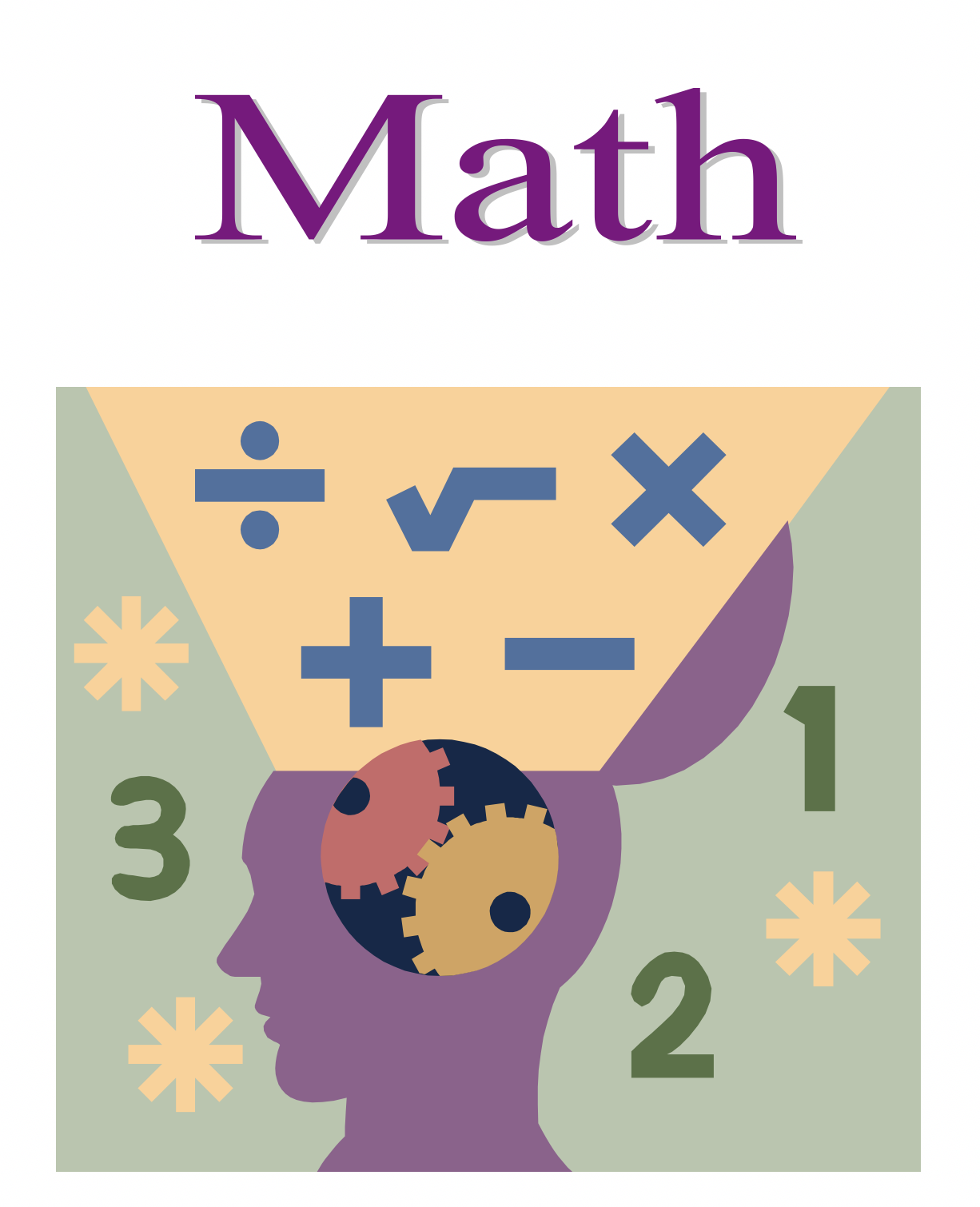                 COAL FAIR  -  ENTRY REQUIREMENTS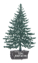 1. 	Must be a student in a private or public school system located in one of the following counties:
Breathitt		Floyd		Harlan		Johnson
Knott		Lawrence	Leslie		Letcher
Magoffin		Martin		Perry		Pike
2. 	Coal must be the theme or focus of the project.3. 	Students are allowed to enter one (1) category only.4. 	Team participation is permitted; however, a team can consist of no more than five students: a "team captain" and four team members.  If a team is the recipient of a prize, the award will go to the team captain who will be responsible for dividing it with the team members.5. 	Each entrant is responsible for the delivery and set-up of his/her project; however, Coal Fair personnel will assist in setting up.6. 	A project will not be accepted for registration until all components of the entry are at the gym.7. 	Projects may not be altered after entry.8. 	CEDAR will provide security at the Regional Coal Fair, but will not be responsible for any damage during the Fair.9. 	Projects that have been entered in previous CEDAR Regional Coal Fairs will not be accepted.10.  If a project is disqualified from judging because it does not meet the guidelines of the category in which it is entered, it can be entered for judging in a subsequent year’s Coal Fair as long as it is in compliance with the category guidelines in existence at the time.Revised 08/05/2016------------------------------------------------------GUIDELINES FOR MATH PROJECTS------------------------------------------------------1. 	Any mathematical concept or concepts are acceptable that would show, explain, or apply the way mathematics is used throughout the coal industry.  Entrants can pick one specific area or several areas to demonstrate.  Entrants are encouraged to use their imagination and to be as creative as possible.2. 	Visual representations, such as models, graphs, tables, diagrams, or pictures must accompany the mathematical concepts the student wishes to represent.  Attention should be paid to the neatness and appearance of the visual representations and how they are presented.  Visual representations should be mounted in such a way that they are self-standing and self-contained.3. 	All mathematical work should be shown as neatly as possible and a written explanation must accompany the work.  This explanation is to communicate the concepts and ideas of the project clearly and explain how the entrant used mathematics as a tool to investigate and validate the real world concepts.  The explanation should be organized in a coherent and detailed fashion with attention given to neatness and appearance.  The written explanation and the actual mathematical work should be in a binder.4. The entrant should also include within the written explanation, all the tools and how they were used to help convey the concepts.  Examples of the type tools the entrant might use are:  calculators; computer programs; video tapes; math manipulatives such as base ten blocks, beans, and algebra titles; and measuring tools such as protractors, scales, rulers, graphs, and tables.5. Research in creating the project is desirable.  If information from books and pamphlets is used to create the project, a bibliography of sources should be included at the end of the written explanation.6. Specifications for exhibiting your project:·   If a model is part of the exhibit, it cannot exceed 36" in any direction, including the base.·  CEDAR will require a freestanding, three-sided display that is no larger than 48" wide, 48" high, and 30" deep.  Display boards may be purchased from a local educational or office supply store.  (The display may also be constructed out of plywood or fiberboard hinged together or may be constructed from folded, corrugated cardboard or reinforced poster board and should be covered with white or colored paper.  Contact paper works well.)  An example is shown below:NOTE: The information for each step should be neatly printed on paper and fastened below the appropriate heading.  Construction paper may be used as backing for the information. The written research report or abstract will be placed in front of the display.Projects that do not meet all guideline limitations will not be considered for the awards program.(Guideline limitations are shown in bold print). Revised11/02/2018SCORING SHEET
MATH PROJECT NO.


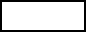                                                                              Points        	    Points
                                                                           Available          AwardedMATHEMATICAL CONCEPTS/USE		30                 ________
	Use of mathematical concept(s) Research appropriate, consistent and balancedMathematical calculations are accurateMathematical applications are age/grade level appropriate
RELEVANCE TO COAL					20                 ________
	Use of mathematical concept(s) Research appropriate, consistent and balancedMathematical calculations are accurateMathematical applications are age/grade level appropriateABSTRACT							25                 ________
	Shows depth of understandingIssue is stated and a conclusion is reachedNeat, organized and grammatically correctCompletion of adequate researchDISPLAY								25                 ________
	Relevance to mathematical processSelf-explanatoryShows creativity and professionalismData arranged coherentlyOriginality of math/coal investigationTOTAL POINTS AWARDED       ______________
REMARKS:
________________________________________________________________________________________________________________________________________________________________________
____________________________________________________________________________________

Revised 11/02/2018---------------------------------------------------------------------------------CEDAR REGIONAL COAL FAIR  -  AWARDS PROGRAM---------------------------------------------------------------------------------JUDGING WILL BE DIVIDED INTO THREE GRADE LEVELS:                    	KINDERGARTEN - FOURTH GRADES                    	FIFTH - EIGHTH GRADES                    	NINTH - TWELFTH GRADESJUDGING WILL BE PERFORMED IN EACH OF THE FOLLOWING SEVEN ENTRY CATEGORIES:                    	SCIENCE                                         	MUSIC                    	MATH                                              	TECHNOLOGY/MULTIMEDIA                    	ENGLISH/LITERATURE                   	SOCIAL STUDIES                    	ARTEACH GRADE LEVEL WILL HAVE A FIRST, SECOND, AND THIRD PLACE WINNER IN EACH OF THE SEVEN CATEGORIES.EACH WINNER WILL RECEIVE A CASH AWARD BASED ON THE AVERAGE PERCENT OF TOTAL POINTS EARNED VERSUS TOTAL POINTS POSSIBLE ON THE CURRENT SCORING SYSTEM.  AWARDS WILL BE BASED ON THE FOLLOWING:                    	FIRST PLACE:      	$1.00 per point                    	SECOND PLACE: 	$0.75 per point                    	THIRD PLACE:      	$0.50 per point5. ALL FIRST-PLACE CATEGORY WINNERS IN EACH OF THE THREE GRADE LEVELS WILL BE GROUPED TOGETHER AND JUDGED TO DETERMINE THE OVERALL FIRST, SECOND, AND THIRD PLACE WINNERS FOR EACH OF THE THREE GRADE LEVELS.6. PRIZES FOR OVERALL GRADE-LEVEL WINNERS WILL BE BASED ON THE AVERAGE PERCENT OF TOTAL POINTS EARNED VERSUS TOTAL POINTS POSSIBLE ON THE CURRENT SCORING SYSTEM:                    	FIRST PLACE:      	$3.00 per point                    	SECOND PLACE: 	$2.00 per point                    	THIRD PLACE:      	$1.00 per point7. A GRAND PRIZE, AWARDED TO THE STUDENT HAVING THE SINGLE BEST PROJECT IN THE REGIONAL COAL FAIR, WILL BE AN EXPENSE PAID TRIP TO MYRTLE BEACH FOR THE NORTH CAROLINA COAL INSTITUTE'S SUMMER TRADE SEMINAR, WHERE HE/SHE WILL BE PRESENTED A $1,000 CASH AWARD.                         	GRAND PRIZE TOTAL VALUE:  	$3,000IF THE GRAND PRIZE IS AWARDED TO A TEAM, THE TEAM CAPTAIN WILL WIN THE TRIP AND BE RESPONSIBLE FOR TAKING THE WINNING PROJECT TO MYRTLE BEACH FOR DISPLAY AT THE NCCI MEETING.DISPLAY OF THE PROJECT AND ATTENDANCE AT THE CEDAR AWARDS CEREMONY ARE MANDATORY FOR THE STUDENT TO BE ELIGIBLE FOR THE EXPENSE PORTION OF THE $3,000.IN THE EVENT THE TEAM CAPTAIN IS UNABLE TO ATTEND, WITH CEDAR’S APPROVAL, ANOTHER TEAM MEMBER WILL BE DESIGNATED TO REPRESENT THE TEAM IN MYRTLE BEACH.  THE EXPENSE CHECK WILL BE MADE PAYABLE TO THE STUDENT ATTENDEE AND WILL NOT BE SUBJECT TO DISBURSEMENT AMONG THE OTHER TEAM MEMBERS.  THE $1,000 CASH AWARD WILL REMAIN IN THE NAME OF THE TEAM CAPTAIN WHO WILL BE RESPONSIBLE FOR DIVIDING IT WITH THE TEAM.
Revised 11/12/2014